DISHES AND THEIR ALLERGEN CONTENT – Interim 2020 hospitality menu Bento boxes AllergensDISHES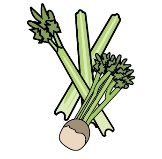 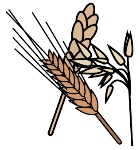 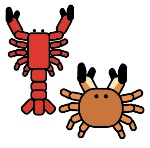 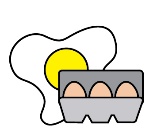 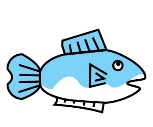 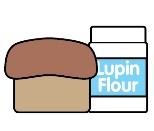 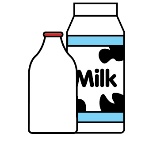 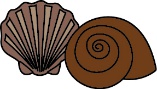 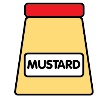 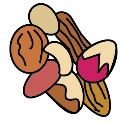 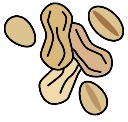 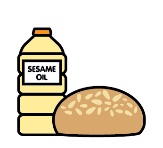 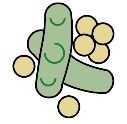 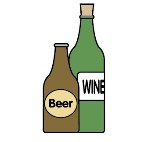 CeleryCereals containing glutenCrustaceansEggsFishLupinMilkMolluscMustardNutsPeanutsSesame seedsSoya DioxideBento Box Standard versionHomemade SandwichesYYYYYYYBaked Sausage RollYYYYCrudities & DipYYHalf a Cheese and Tomato TartletYYYReady Salted CrispsSliced FruitTraditional Bento Box Vegetarian versionHomemade SandwichesYYYYBaked Cheese RollYYYCrudities & DipYYHalf a Cheese and Tomato TartletYYYReady Salted CrispsSliced FruitVegan Bento BoxHomemade SandwichesYCrudities & Humus DipYYOnion Bhaji & Vegan YoghurtYYCous Cous SaladYYVegetable crispsSliced FruitVegan CakeYYPloughman’s Bento Box Standard versionMature Cheddar Cheese YYork HamPork PieYYYYYFree Range Boiled EggYPickle YYPickled OnionYFresh Baked Roll YSliced FruitBento Dessert ChoicesChocolate Brownie, GFYYFlapjackYYYVegan CakeYYReview date: 8th September 2021Reviewed by:Robert Stratton, Executive chef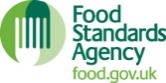 You can find this template, including more information at www.food.gov.uk/allergy